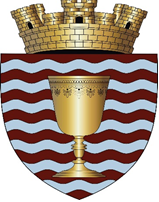 RAPORTUL DE ACTIVITATE al Primarului oraşului Ialovenipentru anul de mandat 2018Oraşul Ialoveni,februarie, 2019                         Stimați Ialoveneni,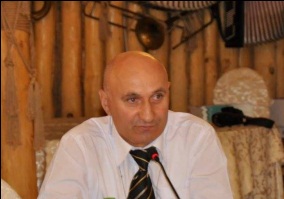 Mă prezint în fața Dumneavoastră cu bună credință, pentru a Vă informa despre activitatea mea în calitate de Primar pe parcursul  anului de mandat 2018. Pot confirma cu sinceritate că perioada supusă raportării a fost suficient de tensionată, cu multe provocări și contradicții, dar și cu multe rezultate bune. Am  reușit în comun cu echipa Primăriei a face pași siguri pentru dezvoltarea orașului și prestarea mai bună a multor servicii locale.Pe fonul unor situații complicate din Republica Moldova, în condițiile unui buget auster, oricum am continuat unele investiții, s-a mers înainte cu reabilitări de străzi, cu lucrări de modernizare a sistemului de apă și canalizare, cu lucrări de renovare și îmbunătățire a activității grădinițelor de copii, cu proiecte de iluminat stradal, amenajare a teritoriului, etc. S-a investit în dezvoltarea politicilor de tineret și sport, s-au dezvoltat parteneriate foarte importante la nivel național și internațional, s-au stabilit noi acorduri de colaborare în diverse domenii, ceea ce constituie o bază solidă pentru următoarele proiecte de perspectivă.În această perioadă, s-a reușit să cîștigăm mai multe concursuri de proiecte, care au deschis noi posibilități pentru oraș, au adus noi beneficiii și milioane de lei suplimentar în buget.A fost un an cu multe evenimente de bună calitate. Toate activitățile au fost posibile datorită sprijinului Dumneavoastră, datorită unor membri entuziaști ai echipei din cadrul Primăriei, datorită voluntarilor dezinteresați din comunitatea noastră. În multe inițiative am beneficiat de suportul membrilor consiliului local, iar pentru altele – mai este necesar de consens, eforturi și argumente suplimentare pentru a forma o viziune comună. În special, mulțumesc tuturor consilierilor locali, care au fost constructivi și au susținut deciziile așteptate de ialoveneni.Vă asigur, că în continuare vom realiza multe proiecte de dezvoltare a orașului, vom îmbunătăți serviciile locale și  împreună vom reuși multe planuri ambițioase! Vă mulțumesc tuturor pentru încredere și să ne ajute Dumnezeu în toate bune ! Sergiu ARMAȘU,                        Primarul orașului Ialoveni                                                    26 februarie, 2019CUPRINS:REZUMAT AL ACTIVITĂȚII........................................................ 4 Bugetul orașului Ialoveni și dezvoltarea economică  – ecuații care necesită atenție deosebită.........................................................................6  Infrastructura drumurilor, asigurarea cu apă și canalizare –  priorități de bază .........................................................................................................10Reabilitare drumuriSistem apă, canalizareIluminat public stradal.............................................................................12Transportul public....................................................................................13Asigurarea activității instituțiilor preșcolare, grădinițelor.......................15Terenuri de joacă pentru copii, spații de agrement și sport......................16Amenajare teritoriu, protecția mediului, servicii piața municipală..........17Segmentul servicii comunale...................................................................19Domeniul tineret și sport..........................................................................21Domeniul socio-cultural, evenimente locale............................................23Activități protecție socială, persoane în etate și defavorizate .................25Colaborare Primar – Consiliu local..........................................................26Interacțiunea Primar – cetățeni, asigurarea transparenței decizionale.....28Colaborare cu partenerii de dezvoltare, accesarea fondurilor și atragerea noilor proiecte.....................................................................................30Bugetul orașului Ialoveni și dezvoltarea economică  –ecuații care necesită atenție deosebităPentru anul 2018 bugetul orașului Ialoveni ne-am străduit să fie alcătuit riguros și realist cu privire la execuția bugetară. Reieșind din situația atestată, a fost preconizat la compartimentul venituri generale – total 34,681,800,00 mii. lei. Veniturile proprii constituie circa 12 735, 1 mii  lei. Referitor la capitolul cheltuieli, menționăm că pentru anul 2018, cheltuielile au constituit 36 240,00 mii leiCreșterea veniturilor a fost asigurată de atragerea unor proiecte, obținerea unor granturi nerambursabile, ceea ce a fost posibilă datorită efortului considerabil depus de întreaga echipă.Trebuie să menționăm proiectele de finanțare, care au permis efectuarea unor lucrări necesare pentru îmbunătățirea serviciilor publice, asigurarea cu apă și sistem de canalizare, iluminat public etc.Mijloace atrase din Fondul Ecologic Național – 1 mln 475 mii lei;Mijloace din Fondul de Eficiență Energetică  - 949 mii lei;Mijloace atrase din Fondul Național de Dezvoltare Regională – 1 mln 200 mii lei.Astfel pentru întreținerea instituțiilor preșcolare au fost alocați 19,625,1 mii lei;Fondul de rezervă: 196,5 mii lei.Dezvoltarea infrastructurii drumurilor, asigurarea cu apă și canalizare – prioritar în activitatea PrimărieiTrebuie să menționăm că în urma unui sondaj, efectuat cu suportul Institutului Național Democratic, locuotrii orașului Ialoveni s-au expus asupra problemelor prioritare ale localității, calitatea drumurilor și sistemul de canalizarea au fost primele pe listă. La acest capitol în anul 2018 au fost efectuate lucrări pentru a îmbunătăți calitatea infrastructurii. Dintre lucrările efectuate, putem menționa:Reabilitare drumuri: Asfaltare: str. Valea Crucii; str. 27August; str. Izvoarelor; str. Alexandru cel Bun,2; str. Spartac; str. Veneamin Zarzăre; str. Vasile Lupu; str. 9 Mai; str. Nicolae Bălcescu; str. Viilor; str. Constantin Negruzzi.(25km, 364m)Reparația drumului varianta albă: str. Tudor Vladimirescu (o porțiune); str. Valea Crucii(o porțiune); str. 27 August (o porțiune); str. Nistrului; str. Mugurel; str. Arborilor ș.a. (33km, 572m)Plombarea drumurilor: str. Liviu Rebreanu; str. Alexandru cel Bun; str. Prietenii ș.a.Pantă de acces pentru persoanele cu dizabilități: blocul din str. Alexandru cel Bun, 38  ș.aParcări: varianta albă – str. Petre Ștefănică ș.a. Instalare urne,  panouri publicitare, renovare scaune: Parc, în preajma stațiilor, tot orașul;Amplasarea indicatoarelor rutiere și aplicarea marcajului rutier: str. Ștefan cel Mare, str. Alexandru cel Bun, str. Gagarin;Construcția stațiilor: str. Alexandru ce Bun (sens giratoriu);Asigurarea cu apă, canalizare:Continuăm lucrările de construcție a stațiilor de pompare a apei menajere în sectoarele Bozu, Albeni, ATB-16, Huțuleuca. Au fost edificate noi rețele de canalizare (str. Cetatea Albă…).Sistemul de asigurare cu apă și canalizare din orașul Ialoveni, este dependent de S.A “Apă Canal Chișinău”, pe lângă necesitatea conectării la rețelele centralizate de apă, o problemă serioasă este lipsa presiunii necesare de apă pentru o bună parte din cei conectați. La acest capitol, primăria a convenit cu furnizorul divizarea în 2 părți a rețelei. Echipa Primăriei va depune tot efortul în comun cu reprezentanții S.A “Apă Canal Chișinău” pentru asigurarea majorității locuitorilor orașului Ialoveni cu un sistem de canalizare calitativ și apă potabilă.Iluminat public stradal Echipa Primăriei a lucrat intens pe tot parcursul anilor la proiecul de iluminat cu elemente LED, câștigat din Fondul de Eficiență Energetică. Astfel, tot centrul orasului, str. Alexandru cel Bun, str. Basarabia, str. Nucarilor, str. Viilor, str. Andrei Vartic, str. Grădinilor, str. 27August este asigurat cu iluminat de tip LED.Odată cu implementarea proiectului din sursele Fondului de Eficiență Energetică vom reuși să asigurăm locuitorii orașului cu iluminat public de calitate cât și econimia surselor financiare pentru curentul electric.Lucrările Derularea cu succes a proiectului de iluminat cu elemente LED, câștigat din Fondul de Eficiență Energetică, au îmbunătățin considerabil calitatea iluminatului public în orașul Ialoveni.Transportul public:Mulți ani la rănd locuitorii orașului nostru sunt afectați de problema calității transportului public pe ruta nr.35 Chișinău-Ialoveni. Mulți ani la rând echipa Primăriei Ialoveni a bătut la ușa tuturor instituțiilor și tuturor demnitarilor pentru a rezolva problema respectivă. Au fost depuse eforturi uriașe pentru ca visul ialovenenilor privind extinderea rutei de troleibuz din Chișinău pînă în Ialoveni, să devină o faptă împlinită.S-a rezolvat! Avem o nouă rută de troleibuz, nr.36, inițial cu 3 unități de transport, care pe parcurs au fost completate încă două! Asigurarea activității instituțiilor preșcolare, grădinițelorÎn orașul Ialoveni avem 3 instituții preșcolare, fiind frecventate de 1096 de copii, care sunt asistați de 157 angajați. Numărul de copii înmatriculaţi în instituţiile educaţionale preșcolare în anul 2018 este în creștere faţă de anii anteriori.Cea mai aglomerată este grădinița nr.5 “Licurici”, formată din 14 săli de grupă, pe care o frecventează 530 de copii. La această instituție activează 73 angajați. Grădinița de copii nr.3 „Lăstărel” este frecventată de 160 de copii, cu 27 de angajați. Grădiniţa de copii nr.1 „Andrieş” are 57 de cadre, care au grijă de 406 de copii. La moment, spaţiile acestor 3 instituţii educaţionale preșcolare, aflate în subordinea Primăriei Ialoveni, sunt insuficiente, cu un deficit de circa 300 locuri. Cea mai mare parte a bugetului orășenesc este direcționată întreținerii grădinițelor. Astfel, din totalul veniturilor bugetului orașului Ialoveni, care constituie 34, 6 mil. lei, transferuri cu destinație specială pentru instituțiile preșcolare constituie 19, 6 milioane lei. De asemenea, suplimentar la aceste mijloace primite de la bugetul național conform unei formule de calcul, Primăria mai achită și suplimentar din veniturile proprii pentru unele servicii.Cu suportul Primăriei, la grădinița nr.5 ”Licurici” a avut loc lansarea serviciilor de educație incluzivă, viziunea căreia este ”Fiecare copil este unic, valoros, egal în drepturi”. Acest serviciu oferit copiilor de către logoped, psiholog, kineto-terapeut asigură celor 40 de copii cu cerințe speciale în educație și îngrijire suport individual de învățare și educare care le vor ajuta să se încadreze mai ușor în colectivele de copii și în viitor, în societate.La Grădinița nr.1 “Andrieș”, au fost efectuate lucrări de termoizolare și schimbare a geamurilor instituției, reparaia capital acoperișului în mărime de peste 4 mln de lei.În perspectivă, pentru anul 2019, administrația instituției î-și propune schimbarea ardeziei de pe acoperișul clădirii cu țiglă metalică, reparația capitală a cazangeriei cu reorganizarea spațiului interior în depozitTerenuri de joacă pentru copii,  spații pentru agrement și sportConform sondajelor efectuate și consultărilor publice cu locuitorii orașului, una din solicitările principale față de primărie a fost amenjarea terenurilor de joacă pentru copii, a spațiilor pentru agrement și sport. Respectiv, ne-am străduit prin toate modalitățile posibile să atragem mijloace pentru amenajarea noilor terenuri, să implicăm activ locuitorii, agenții economici, migranți și băștinași ai orașului Ialoveni în realizarea unor inițiative.Astfel în prezent avem în fiecare sector din or. Ialoveni amenajat câte un teren de joacă și practiv am recepționat fiecare cerere a mămicilor, care au solicitat terenuri de joacă, nisipiere și scrânciube în curțile blocurilor. Sectorul de amenajare asigură mentenanța acestora. Împreună cu voluntarii de la Școala de Arte, a unui agent economic și sectorul de amenajare a primăriri orașului Ialoveni, am amenajat parcul din centru orașului, am curățat și renovat fântâna, redând astfel orașului un aspect mai frumos și mai curat.Amenajare teritoriu, protecția mediului,servicii piața municipală, servicii de arhitectură și urbanism O realizare importantă, care merită de menționat este Aprobarea Planului Urbanistic General al orașului Ialoveni, s-a muncit mult la acest capitol, au fost desfășurate multiple ședințe și consultări publice, într-un final a reușit aprobarea PUG, ceea ce ne va permite dezvoltarea aspectului orașului Ialoveni.Cu referire la protecția mediului, s-au analizat și soluționat toate reclamațiile și sesizările cetățenilor referitor la diferite probleme de mediu, efectuându-se acțiuni de inspecție privind eventualii factori ce contribuie la degradarea mediului înconjurător.În luna martie, ca în fiecare an, în parteneriat cu instituțiile de educație timpurie din oraș a luat amploare campania “Hai la Curățenie”.Încă o realizare extrem de importantă este Retrogedarea a celor 161 ha de teren orașului Ialoveni, urmează să stabilim hotarele, să efectuăm toate lucrările necesare pentru a putea oferi noi locuri de casă pentru tinerile familii.Segmentul gospodărie comunală, salubritateDespre serviciile prestate și managementul Întreprinderii Municipale ”Gospodăria Locativ-Comunală Ialoveni”, care activează în  domeniul colectării deșeurilor menajere vreau să menționez următoarele: Modificarea integrala a sistemului de facturare
         a)  initierea sistemului de invoice
         b)  resemnarea contractelor cu privire la receptionarea platilor cu toate institutiile bancare din or. Ialoveni
         c)  Implementarea sistemului de achitare prin Internet Banking
         d) Automatizarea procesului de facturare, de la citeva zile la o zi.

2. Reparatii capitale
          a) Reparatia integrala a etajului 2 a blocului administrativ. Initierea reparatiei capitale la et.1, in derulare
          b) Trasarea apeductului pe teritoriul Gunoistei
          c) Reparatii de intretinere integrala a gunoierilor.          d) Reparatii capitale a motoarelor
          e) Lucrari de reparatii si intretinere a depozitelor de pe teritoriul garajului
          f) amenajarea integrala a spatiului adiacent cladirii administrative
          g) amenajarea unei parcari in fata cladirii administrative
          h) Implementarea sistemului de monitorizare video pe teritoriul garajului si gunoistii
          i) Ajustarea puterii transformatorului de asigurare cu energie electrica. Schimbarea integra a cablajelor
          j) Initierea perfectarii actelor pe bunurile aflate in gestiune

3. Cimitirul
          a) extinderea si amenajarea cimitirului
          b) Suplimentarea cu cca 700 mașini de pământ. In derulare
 
4. Personal         a) Ajustarea treptata a  salariilor, anul 2018 am avut o crestere de cca 20%, anul 2019 inca 10%
 
5. Servicii
           a) Sortarea deseurilor, anul 2018 au fost prelucrate si sortate cca 18 tone de sticla si 5tone de plastic
Important de menționat faptul că au a fost diminuata datoria fata de S.A Apa Canal de la 1mln lei la 600mii leiAu fost achitate integral datoriile si penalitatile catre Inspectorat Fiscal de Stat, peste 100mii restante la impozite si in jur de 100mii penalitati. Scoaterea sechestrului de pe autogunoiera.Domeniul tineret și sportAvem o colaborare durabilă cu tinerii și dezvoltăm împreună politici locale de tineret. S-au desfășurat mai multe competiții naționale și internaționale în orașul Ialoveni: Turneul Internațional la lupte greco-romane, la care au participat peste 200 de sportivi din Republica Moldova şi România, iar tinerii au concurat în 11 categorii de greutate. Competițiile la volei ”Cupa Primarului orașului Ialoveni”, la care au participat 10 echipe: ”Prietenia”, ”Huțuleuca”, ”Cartea”, ”Betania”, ”Căminul”, ”Poliția”, ”Veteranii”, ”Livada”, ”BTA-16”, ”Albeni”.În cadrul sărbătorii „Ziua Sportivului și a Mișcării Olimpice”, echipa orașului Ialoveni a participat activ la competițiile sportive de nivel raional și a demonstrat performanțe la mai multe probe.De asemenea, la competițiile la minifotbal ”Cupa Primarului orașului Ialoveni”,  au participat în total zece echipe.Menționăm și participarea Echipei de Fotbal “Fotbal Club Fulger Ialoveni” la campionatul de fotbal din Republica Moldova, diviza B.Tinerii, care sunt o mîndrie pentru orașul Ialoveni și cei mai buni ambasadori pentru promovarea imaginii localității noastre, sunt susținuți de către Primărie (în special menționez echipa baschet fete, volei băieți, luptători ș.a.).La competițiile raionale și cupei președintelui raionului la diverse probe sportive echipa tinerilor din orașul Ialoveni, în majoritatea cazurilor a urcat pe cel mai înalt podium. Avem foarte multe cuvinte de mulțumire de spus tinerilor ialoveneni, dar o să mă limitez la un simplu îndemn către toți ei: Dragi prieteni, împreună, cu pași foarte siguri și mult optimism putem să obținem rezultatele dorite!Domeniul socio-cultural, evenimente localeEchipa Primăriei orașului Ialoveni în parteneriat cu instituțiile preșcolare, Școala de Arte, Biblioteca, Colectivele artistice, am încercat să păstrăm tradițiile locale cautând ca fiecare sărbătoare să fie aniversată într-un mod specific, implicând în aceste activități o paletă cât mai largă din rândul cetățenilor.În perioada de iarnă s-a păstrat frumoasa tradiție a colindătorilor, inaugurării Pomului de Crăciun și desigur cadouri pentru toți copii prezenți la concertul din Piața Unirii, dedicat sărbătorilor de iarnă.Încă o tradiție frumoasă este marcarea jubileului de 50 de ani din Ziua Nunții, a cuplurilor din orașul Ialoveni.În vara anului 2018, împreună cu Consiliul Raional Ialoveni, localitatea noastră a găzduit frumosul festival “La Gura Teascului”.Deja al treilea an consecutive, în luna august marcăm Ziua Diasporei, un eveniment frumos organizat în colaborare cu Diaspora și A.O “Asociația Perspective Comunitare Ialoveni”.Segmentul protecție socială,  persoane în etate și defavorizateAcest segmet prezintă o atenție sporită pentru echioa noastră.Ne străduim să soluționăm fiecare cerere parvenită de la persoanele în etate, familiile defavorizate, persoane cu dizabilități.În fiacre an la data de 1 octombrie marcăm Ziua Internațională a Persoanelor în Etate. În acest context, echipa Primăriei Ialoveni în comun cu Asociația Veteranilor și băștinașii din diasporă am organizat “Un prânz” cald pentru veteranii și persoanelor în etate din orașul Ialoveni.La primăriei au fost invitați membrii Asociației Nevăzătorilor unde le-au fost oferite indemnizații.În preajma sărbătorilor pascale au fost oferite familiilor social vulnerabile pachete sociale.Interacțiunea Primar – cetățeni,asigurarea transparenței decizionalePentru mine în calitate de Primar este foarte important să reușesc a menține un contact permanent cu toți locuitorii, astfel ca să facem schimb de informații operative și să ne consultăm reciproc.Întocmirea și prezentarea Raportului privind activitatea pe parcursul unui an de mandat tot este un exercițiu, determinat de preocuparea mea de a avea o reală deschidere și transparență față de ialoveneni. Consider că informația prezentată în Raport poate oferi locuitorilor orașului Ialoveni o imagine generală asupra activității desfășurate și modului de rezolvare a  problemelor orașului.La capitolul transparență și interacțiune cu cetățenii, Primăria orașului Ialoveni fost menționată în cadrul galei Bunelor Practici, de către IDIS Viitorul.Absolut toate ședințele Consiliului Orășenesc, consultările publice, ședințele comisiilor sunte difuzate online pe pagina web și pagina de facebook a primăriei.În parteneriat cu Institutul Național Democratic am efectuat un sondaj de opinii pe marginea problemelor orașului Ialoveni, am intervievat locuitorii din toate sectoarele orașului. Colaborare cu partenerii de dezvoltareÎmpreună cu Echipa Primăriei orașului Ialoveni am reușit a stabili relații constructive cu mulți parteneri internaționali și naționali de dezvoltare (PNUD Moldova, USAID; Biroul de Cooperare al Elveției, Ambasada Elveției, Ambasada Franței; Ambasada Ungariei; Belorusiei; Lituaniei, Casa Regală a României, Organizația Internațională pentru Migrație, Consiliul Europei.Am avut onoare să avem oaspeți internaționali la Primăria Ialoveni, care reprezintă parteneri de dezvoltare foarte importanți pentru orașul nostru, cu care au fost discutate inițiativele echipei noastre, problemele și perspective de dezvoltare.Agenția Statelor Unite pentru Dezvoltare (USAID), este un important partener de dezvoltare, începând cu anul 2018, primăria orașului Ialoveni beneficiază de asistență din partea Programului “Comunitatea Mea”.Trebuie să menționăm și Convenția Primarilor pentru energie locală durabilă. A fost deschis calea ca să beneficiem din partea echipei de coordonatori ai Uniunii Europene de asistență metodologică și sprijin financiar pentru proiecte de eficiență energetică, lucrăm la întocmirea Planului de eficiență energetică.Din partea Consiliului Europei, în cadrul Parteneriatului Estic, am reușit să creăm o întreprindere Intermunicipală împreună cu comuna Mileștii Mici și să benefieciem de un autogreder, care deservește orașul Ialoveni și comuna Mileștii Mici. Rezultate pozitive a  adus și conlucrarea cu echipa Fondului Național de Eficență.În contextul Zilelor Europei,  delegația Primăriei Ialoveni a participat la evenimentele internaționale, desfășurate cu susținerea Asociației Meetjesland Moldovie, regiunea Flandra, Belgia și Centrul de Mediere și Securitate Comunitară, regiunea Moldova, România, Primăria Ialoveni a convenit asupra unor proiecte comune de viitor și parteneriate de dezvoltare a localităților noastre. Astfel în urma cu partenerii noștri din Belgia avem în derulare un proiect frumos de dotare cu biciclete doua instituții școlare din orașul Ialoveni. Au fost încheiate acorduri noi de colaborare în diverse domenii cu parteneri din administrațiile publice locale din Romania, pentru valorificarea în comun a fondurilor europene (Primăria orașului Buftea; Primăria mun. Vulcan, Primăria or. Filiași, Primăria mun. Toplița).Toate aceste activități sunt desfășurate cu scopul dezvoltării unor parteneriate durabile și atragerea de noi resurse în orașul Ialoveni.
